РОССИЙСКАЯ ФЕДЕРАЦИЯКОСТРОМСКАЯ ОБЛАСТЬГАЛИЧСКИЙ МУНИЦИПАЛЬНЫЙ РАЙОНСОВЕТ ДЕПУТАТОВ  ДМИТРИЕВСКОГО  СЕЛЬСКОГО ПОСЕЛЕНИЯР Е Ш Е Н И Е« 29 »   июня   2016 года   №  54О внесении изменений в решениеСовета депутатов  Дмитриевскогосельского поселения от  29 декабря 2015 года  № 19 « О бюджете Дмитриевскогосельского поселения  Галичского муниципального районаКостромской области на 2016 год»       Рассмотрев представленные главой администрации Дмитриевского  сельского поселения  материалы о внесении изменений в бюджет сельского поселения на 2016год Совет депутатов сельского поселения  РЕШИЛ:       1.Внести в решение  Совета  депутатов сельского  поселения от 29 декабря  2015 года № 19  «О бюджете Дмитриевского сельского поселения  Галичского муниципального района Костромской области на 2016 год» (в редакции решений Совета депутатов Дмитриевского сельского поселения от 25.02.2016 № 26,от 31.03.2016 № 36, от 21.04.2016 № 43, от 05.05.2016 №44, от 26.05.2016 №51, от 16.06.2016 №53,)   следующие изменения:                                                                      1)  пункт 1 изложить в  следующей редакции:    «1. Утвердить основные характеристики бюджета сельского поселения на 2016год:    1) общий объем доходов бюджета сельского поселения в сумме –15689125 рублей,     2) общий объем расходов бюджета сельского поселения в сумме –16010820    3) дефицит бюджета сельского поселения в сумме 321 695 рублей.приложение № 3 «Объем поступлений доходов в бюджет сельского поселения»приложение № 4 «Распределение   бюджетных ассигнований на 2015 год по  разделам, подразделам, целевым статьям и видам расходов, классификации расходов бюджетов», приложение № 5 «Ведомственная структура расходов сельского поселения на 2015 год» изложить в следующей редакции согласно  приложений  №  3, 4, 5 к настоящему решению.    2.  пункт 6 изложить в следующей редакции    Утвердить распределение бюджетных ассигнований на 2016 год по разделам, подразделам, целевым статьям и видам расходов классификации расходов бюджетов согласно приложению 5 к настоящему решению и ведомственную структуру расходов  бюджета сельского поселения на 2016 год согласно приложению 6 к настоящему решению.Предоставить субсидии из средств местного бюджета ООО «Водосервис» в сумме  721821,72 рублей на  возмещение недополученных доходов, связанных с оказанием коммунальных услуг отопления и горячего водоснабжения населению, за исключением поставки твердого топлива при наличии печного отопления.        Предоставить субсидии из средств местного бюджета ООО «Благоустройство города» в сумме  505906,82 рублей на  возмещение недополученных доходов, связанных с оказанием коммунальных услуг отопления и горячего водоснабжения населению, за исключением поставки твердого топлива при наличии печного отопления.       2. Настоящее решение  вступает в силу со дня подписания и подлежит  опубликованию (обнародованию) в информационном бюллетене « Дмитриевский вестник». Глава сельского поселения                                                         А.В.ТютинПриложение № 3 к решению Совета депутатов Дмитриевского  сельского поселения                                                                                                      Галичского муниципального района Костромской области  от « 29 »  июня 2016 года  №54Объем поступлений доходов в бюджетДмитриевского сельского поселения Галичского муниципального района Костромской области  на 2016год                                                                                                                     Приложение № 4     к  решению Совета депутатов Дмитриевского сельского поселения Галичского муниципального района                                                                                                                                                  Костромской области                                                                                                                                                                          от «29   »    июня   2016 года № 54Распределение бюджетных ассигнований  на 2016 год по  разделам, подразделам, целевым статьям  группам и подгруппам видам расходов классификации расходов бюджетов                                                                                                                 Приложение №5к решению  Совета депутатовДмитриевского сельского поселения                                                                                                                             Галичского муниципального района                                                                                                         Костромской области                                                                                                                                   от « 29 »  июня 2016года № 54                                                                                                                                                                                                                                                                                                                                                                    Ведомственная структура расходов сельского поселения на 2016 годКоды бюджетной классификацииНаименование кодов экономической классификации доходовСумма, рублей1 00 00000 00 0000 000Налоговые и неналоговые доходы 86989001 01 00000 00 0000 000Налоги на прибыль, доходы3113600   1 01 02010 01 0000 110Налог на доходы физических лиц с доходов, источником которых является налоговый агент, за исключением доходов в отношении которых исчисление уплаты налога осуществляется в соответствии со статьями 227,227,1 и  228 Налогового кодекса Российской Федерации3099 000   1 01 02020 01 1000 110Налог на доходы физических лиц с доходов, полученных от осуществления  физическими лицами, зарегистрированными в качестве индивидуальных предпринимателей, частных нотариусов и других лиц, занимающихся частной практикой в соответствии со статьей.227 Налогового кодекса Российской Федерации15001 01 02030 01 0000 110Налог на доходы физических лиц с доходов, полученных физическими лицами, в соответствии со статьей 228 Налогового кодекса Российской Федерации71001 01 02040 01 0000 110Налог на доходы физических лиц  в виде фиксированных авансовых платежей с доходов, полученных физическими лицами, являющимися иностранными гражданами, осуществляюшими трудовую деятельность по найму  на основании патента в соответствии со ст.227.1 Налогового кодекса Российской Федерации60001 03 00000 00 0000 000НАЛОГИ НА ТОВАРЫ (РАБОТЫ, УСЛУГИ), РЕАЛИЗУЕМЫЕ НА ТЕРРИТОРИИ РОССИЙСКОЙ ФЕДЕРАЦИИ18963001 03 00000 01 0000 110Акцизы по подакцизным товарам (продукции) производимым  на территории Российской  Федерации18963001 03 02230 01 0000 110Доходы от уплаты акцизов на дизельное топливо, подлежащие распределению между бюджетами субъектов Российской Федерации и местными бюджетами с учетом установленных дифференцированных нормативов отчислений в местные бюджеты5930001 03 02240 01 0000 110Доходы от уплаты акцизов на моторные масла для дизельных и (или) карбюраторных( инжекторных) двигателей, подлежащие распределению между бюджетами субъектов Российской Федерации и местными бюджетами с учетом установленных дифференцированных нормативов отчислений в местные бюджеты102001 03 02250 01 0000 110Доходы от уплаты акцизов на автомобильный бензин , подлежащие распределению между бюджетами субъектов Российской Федерации и местными бюджетами с учетом установленных дифференцированных нормативов отчислений в местные бюджеты12931001 05 00000 00 0000 000НАЛОГИ НА СОВОКУПНЫЙ ДОХОД3440001 05 01000 00 0000 110Налог,  взимаемый с применением упрощенной системы налогообложения1250001 05 01010 01 0000 110Налог, взимаемый с налогоплательщиков, выбравших в качестве объекта налогообложения доходы670001 05 01011 01 0000 110Налог, взимаемый с налогоплательщиков, выбравших в качестве объекта налогообложения доходы670001 05 01020 00 1000 110Налог, взимаемый с налогоплательщиков, выбравших в качестве объекта налогообложения доходы уменьшенные на величину расходов310001 05 01021 01 1000 110Налог, взимаемый с налогоплательщиков, выбравших в качестве объекта налогообложения доходы уменьшенные на величину расходов310001 05 01050 01 0000 110 Минимальный налог, зачисляемый в бюджеты субъектов Российской Федерации270001 05 03000 01 0000 110Единый сельскохозяйственный налог219 0001 05 03010 01 0000 110Единый сельскохозяйственный налог219 0001 06 00000 00 0000 000Налоги на имущество32210001 06 01000 00 0000 110Налог на имущество физических лиц2190001 06 01030 10 0000 00Налог на имущество физических лиц, взимаемый по ставкам, применяемым к объектам налогообложения, расположенным в границах сельских поселений2190001 06 06000 00 0000 00Земельный налог32210001 06 06030 03 0000 110Земельный налог с организаций24760001 06 06033 10 0000110Земельный налог,  с организаций, обладающих земельными участком, расположенным в границах сельских поселений24760001 06 06040 00 0000 110Земельный налог с физических  лиц526 0001 06 06043 00 0000 110Земельный налог, с физических лиц , обладающих земельным участком, расположенным в границах сельских поселений526000 1 08 00000 00 0000 000ГОСУДАРСТВЕННАЯ ПОШЛИНА50001 08 04000 01 0000 110Государственная пошлина за совершение нотариальных действий ( за исключением действий, совершаемых консульскими  учреждениями Российской Федерации) 50001 08 04020 01 0000 110Государственная пошлина за совершение нотариальных действий должностными лицами органов местного самоуправления, уполномоченными в соответствии  с законодательными актами Российской Федерации на совершение нотариальных действий50001 09 00000 00 0000 000ЗАДОЛЖЕННОСТЬ И ПЕРЕРАСЧЕТЫ ПО ОТМЕНЕННЫМ НАЛОГАМ, СБОРАМ И ИНЫМ ОБЯЗАТЕЛЬНЫМ ПЛАТЕЖАМ 350001 09 04000 00 0000 110Налоги на имущество350001 09 04050 00 0000 110Земельный налог (по обязательствам, возникшим до 1 января 2006 года)350001 09 04053 10 1000 110Земельный налог (по обязательствам, возникшим до 1 января 2006 года), мобилизуемый на территориях сельских поселений350001 11 00000 00 0000 000ДОХОДЫ ОТ ИСПОЛЬЗОВАНИЯ ИМУЩЕСТВА, НАХОДЯЩЕГОСЯ В ГОСУДАРСТВЕННОЙ И МУНИЦИПАЛЬНОЙ СОБСТВЕННОСТИ58 0001 11 05070 00 0000 120Доходы от сдачи в аренду имущества, составляющего государственную (муниципальную ) казну( за исключением земельных участков)450001 11 05075 10 0000 120Доходы от сдачи в аренду имущества, составляющего казну сельских поселений (за исключением земельных участков)450001 11 09000 00 0000 120 Прочие доходы от использования имущества и прав, находящихся в государственной и муниципальной собственности ( за исключением имущества бюджетных и автономных учреждений, а также имущества государственных и муниципальных унитарных предприятий, в том числе казённых)130001 11 09040 00 0000 120Прочие поступления от использования имущества, находящегося   в государственной и муниципальной собственности( за исключением имущества бюджетных и  автономных учреждений, а также имущества государственных и муниципальных унитарных предприятий, в том числе казенных)130001 11 09045 10 0000 120Прочие поступления от использования  имущества, находящегося в собственности  сельских поселений (за исключением имущества муниципальных бюджетных и автономных учреждений, а также имущества муниципальных унитарных предприятий, в том числе казенных)130001 13 00000 00 0000 000Доходы от оказания платных услуг (работ) компенсации затрат государства200001 13 01000 00 0000 130Доходы от оказания платных услуг (работ)200001 13 01990 00 0000 130Прочие доходы от оказания платных услуг (работ) 200001 13 01995 10 0000 130Прочие доходы от оказания платных услуг (работ) получателями средств бюджетов сельских поселений200001 16 00000 00 0000 000Штрафы, санкции, возмещение ущерба60001 16 51000 02 0000 140Денежные взыскания  (штрафы, установленные законами субъектов Российской Федерации за несоблюдение муниципальных правовых актов, 60001 16 51040 02 0000 140Денежные взыскания  (штрафы), установленные законами субъектов Российской Федерации за несоблюдение муниципальных правовых актов, зачисляемый в бюджеты поселений 60002 00 00000 00 0000 000БЕЗВОЗМЕЗДНЫЕ  ПОСТУПЛЕНИЯ69902252 02 00000 00 0000 000Безвозмездные поступления от других бюджетов бюджетной системы Российской Федерации69902252 02 01000 00 0000 151Дотации бюджетам субъектов Российской Федерации и муниципальных образований31410002 02 01001 00 0000 151Дотации на выравнивание бюджетной обеспеченности31410002 02 01001 10 0000 151Дотации бюджетам сельских поселений на выравнивание бюджетной обеспеченности31410002 02 02999 00 0000 151Прочие субсидии1129002 02 02999 10 0000 151Прочие субсидии бюджетам сельских поселений1129002 02 03 000 00 0000 151Субвенции бюджетам субъектов Российской Федерации и муниципальных образований 2046002 02 03015 00 0000 151Субвенции бюджетам на осуществление первичного воинского учета на территориях, где отсутствуют военные комиссариаты1973002 02 03015 10 0000 151Субвенции бюджетам сельских поселений на осуществление первичного воинского учета на территориях, где отсутствуют военные комиссариаты1973002 02 03024 00 0000 151Субвенции местным бюджетам на выполнение передаваемых полномочий субъектов Российской Федерации73002 02 03024 10 0000 151Субвенции  бюджетам сельских поселений на выполнение передаваемых полномочий субъектов Российской Федерации73002 02 04014 10 0000 151 Межбюджетные трансферты, передаваемые бюджетам сельских поселений из бюджетов муниципальных районов на осуществление части полномочий по решению вопросов местного значения в соответствии с заключенными соглашениями13172520204999000000151Прочие межбюджетные трансферты, передаваемые бюджетам340000020204999100000151Прочие межбюджетные трансферты, передаваемые бюджетам сельских поселений3400000ВСЕГО ДОХОДОВ     15689125Наименование показателяРаздел, подразделЦелевая статьяВид расходовСумма( руб.)Общегосударственные вопросы01005968607,00Функционирование высшего должностного лица субъекта Российской Федерации и муниципального образования0102740347,00Глава Дмитриевского сельского поселения Галичского муниципального района0600000000740347,00Расходы на оплату труда работников муниципальных органов поселения0600000110740347,00Расходы на выплаты персоналу в целях обеспечения выполнения функций государственными (муниципальными) органами, казенными учреждениями, органами управления государственными внебюджетными фондами100740347,00Расходы на выплаты персоналу государственных (муниципальных) органов120740347,00Фонд оплаты труда государственных (муниципальных) органов121571637,00Взносы по обязательному социальному страхованию на выплаты денежного содержания и иные выплаты работникам государственных (муниципальных) органов129168710,00Функционирование Правительства РФ, высших  исполнительных органов государственной власти субъектов РФ, местных администраций 01042218515,00Центральный аппарат исполнительных органов местного самоуправления01000000002218515,00Расходы на оплату труда работников муниципальных органов поселения  01000001111672215,00Расходы на выплаты персоналу в целях обеспечения выполнения функций государственными органами, казенными учреждениями, органами управления государственными внебюджетными фондами1001672215,00Расходы на выплаты персоналу государственных (муниципальных) органов1201672215,00Расходы на исполнение судебных актов0100000112100360000,00Расходы на выплаты персоналу государственных (муниципальных) органов0100000112120360000,00Взносы по обязательному социальному страхованию на выплаты денежного содержания и иные выплаты работникам государственных органов129360000,00Расходы на обеспечение функций муниципальных органов поселения0100000191128000,00Закупка товаров, работ и услуг государственных (муниципальных нужд)200117000,00Иные закупки товаров, работ и услуг для обеспечения государственных (муниципальных) нужд240117000Иные межбюджетные ассигнования80011000,00Уплата налогов, сборов и иных платежей85011000,00Уплата налога на имущество организаций и земельного налога8511000,00Уплата налогов, сборов и иных платежей85210000,00Осуществление переданных государственных полномочий Костромской  области по составлению протоколов об административных правонарушениях01000720907300,00Закупка товаров, работ и услуг государственных (муниципальных) нужд2007300,00Иные закупки товаров, работ и услуг для обеспечения государственных (муниципальных) нужд2407300,00Резервные фонды01112000,00Резервный фонд администрации Дмитриевского сельского поселения  Галичского муниципального района Костромской области  0400000000Иные бюджетные ассигнования8002000,00Резервные средства 8702000,00Другие общегосударственные вопросы01133007745,00Содержание и обслуживание казны администрации Дмитриевского сельского поселения050000000046000,00Закупка товаров, работ и услуг государственных (муниципальных) нужд20045000,00Иные закупки товаров, работ и услуг для обеспечения государственных (муниципальных) нужд24045000,00Иные межбюджетные ассигнования8001000,00Уплата налогов, сборов и иных платежей8501000,00Уплата налогов, сборов и иных платежей8521000,00Прочие выплаты  по обязательствам сельского поселения092002001010000,00Закупка товаров, работ и услуг государственных (муниципальных) нужд092002001020010000,00Иные закупки товаров, работ и услуг для обеспечения государственных (муниципальных) нужд092002001024010000,00Учреждения по обеспечению хозяйственного обслуживания09300000002334271,00Расходы на обеспечение деятельности (оказания услуг) подведомственных учреждений, в том числе на предоставление муниципальным бюджетным и автономным учреждениям субсидий09300005912334271Расходы на выплаты персоналу в целях обеспечения выполнения функций государственными (муниципальными) органами, казёнными учреждениями, органами управления государственными внебюджетными фондами  1001803471,00Расходы на выплаты персоналу казенных учреждений 1101803471,00Фонд оплаты труда учреждения1111753471,00Взносы по обязательному социальному страхованию на выплаты денежного содержания и иные выплаты работникам государственных органов11970000,00Закупка товаров, работ и услуг для государственных (муниципальных) нужд200510000,00Иные закупки товаров, работ и услуг для обеспечения государственных (муниципальных) нужд240510000,00 Прочая закупка товаров, работ и услуг для государственных (муниципальных) нужд244510000,00Расходы на исполнение судебных актов по подведомственным учреждениям по обеспечению хозяйственного и транспортного обслуживания0930000592523747,00Расходы на выплаты персоналу в целях обеспечения выполнения функций государственными (муниципальными) органами, казёнными учреждениями, органами управления государственными внебюджетными фондами  100423747,00Расходы на выплаты персоналу государственных( муниципальных) учреждений110423747,00Взносы по обязательному социальному страхованию на выплаты денежного содержания и иные выплаты работникам учреждений119423747,00Иные бюджетные ассигнования800100000,00Уплата налогов, сборов и иных платежей850100000,00Уплата  прочих налогов, сборов 85220000,00Уплата иных платежей85380000,00Межбюджетные трансферты на осуществление переданных полномочий контрольно-счетного органа поселений контрольно-счетному органу муниципального района095007001087727,00 Межбюджетные трансферты50087727,00Иные межбюджетные трансферты54087727,00Межбюджетные трансферты на осуществление передаваемых полномочий по внутреннему муниципальному контролю09500700206000,00 Межбюджетные трансферты5006000,00Иные межбюджетные  трансферты5406000,00Национальная оборона0200197300,00Мобилизационная и вневойсковая подготовка0203197300,00Осуществление первичного воинского учета на территориях, где отсутствуют военные комиссариаты0300051180197300,00Расходы на выплаты персоналу в целях обеспечения выполнения функций государственными органами, казенными учреждениями, органами управления государственными внебюджетными фондами100144376,00Расходы на выплаты персоналу казенных учреждений120144376,00Фонд оплаты труда государственных ( муниципальных) органов121111816,00Взносы по обязательному социальному страхованию на выплаты денежного содержания и иные выплаты работникам учреждений12932560,00Закупка товаров, работ и услуг для государственных (муниципальных) нужд20052924,00Закупка товаров, работ и услуг для государственных (муниципальных) нужд24052924,00Национальная безопасность и правоохранительная деятельность0300300000,00Предупреждение и ликвидация последствий чрезвычайных ситуаций природного и техногенного характера, гражданская оборона0309300000,00Мероприятия по  предупреждению и  ликвидация чрезвычайных ситуаций и стихийных бедствий 0940000000300000,00Закупка товаров, работ и услуг для государственных (муниципальных) нужд200230000,00Иные  закупки товаров, работ и услуг для государственных (муниципальных) нужд240230000,00Прочая закупка товаров, работ и услуг для государственных (муниципальных) нужд244230000,00Иные бюджетные ассигнования80070000Уплата налогов, сборов и иных платежей85070000Уплата иных платежей85370000Национальная экономика04001896300,00Дорожное хозяйство04091896300,00Дорожное хозяйство31500000001896300,00Содержание и ремонт автомобильных дорог в границах администрации Дмитриевского сельского поселения за счёт средств дорожного фонда31500200901896300,00Закупка товаров, работ и услуг государственных (муниципальных) нужд2001896300,00Иные закупки товаров, работ и услуг для обеспечения государственных (муниципальных) нужд2401896300,00Жилищно-коммунальное хозяйство05002905690,00,00Жилищное хозяйство050125000,00Мероприятия в области жилищного хозяйства360002003025000,00Закупка товаров, работ и услуг для государственных (муниципальных) нужд20025000,00Иные закупки товаров, работ и услуг для обеспечения государственных (муниципальных) нужд24025000,00Прочая закупка товаров, работ и услуг для обеспечения государственных (муниципальных) нужд24425000,00Коммунальное хозяйство05022131172,00Поддержка коммунального хозяйства3610000000809350,00Мероприятия в области коммунального хозяйства3610020040809350,00Закупка товаров, работ и услуг для государственных (муниципальных) нужд200809350,00Иные закупки товаров, работ и услуг для обеспечения государственных (муниципальных) нужд240809350,00244809350,00Субсидии на частичную компенсацию расходов, связанных с обеспечением надёжного теплоснабжения36100600108001321822,00Иные  бюджетные ассигнования8101321822,00Благоустройство0503749518,00Благоустройство3620000000583700,00Уличное освещение 3620020050583700,00Закупка товаров, работ и услуг для государственных (муниципальных) нужд200583700,00Иные закупки товаров, работ и услуг для обеспечения государственных (муниципальных) нужд240583700,00Прочая закупка товаров, работ и услуг для обеспечения государственных (муниципальных) нужд244583700,00Прочие мероприятия в области благоустройства3620020070165818,00Закупка товаров, работ и услуг государственных (муниципальных) нужд200165818,00Иные закупки товаров, работ и услуг для обеспечения государственных (муниципальных) нужд240165818,00 Прочая закупка товаров, работ и услуг для обеспечения государственных (муниципальных) нужд244165818,00Культура, кинематография 08004376507,00Культура 08014376507,00Учреждения культуры и мероприятия в сфере культуры и кинематографии 4000000004376507,00 Расходы на обеспечение деятельности ( оказание услуг)подведомственных учреждений, в том числе на предоставление муниципальным бюджетам и автономным учреждениям субсидий44000005913168531,00Расходы на выплаты персоналу в целях обеспечения выполнения функций государственными (муниципальными) органами, казёнными учреждениями, органами управления государственными внебюджетными фондами  44000005911002306531,00Расходы на выплаты персоналу казенных учреждений1102306531,00Фонд оплаты труда учреждений1112226531,00Взносы по обязательному социальному страхованию на выплаты денежного содержания и иные выплаты работникам учреждений11980000,00Закупка товаров, работ и услуг для государственных (муниципальных) нужд200821000,00Иные закупки товаров, работ и услуг для обеспечения государственных (муниципальных) нужд240821000,00Прочая закупка товаров, работ и услуг для обеспечения государственных ( муниципальных) нужд244821000,00Иные бюджетные ассигнования80041000,00Уплата налогов, сборов и иных платежей85041000,00Уплата налога на имущество организаций и земельного налога85141000,00Расходы на исполнение судебных актов по муниципальным учреждениям культуры4400000592100466476,00Расходы на выплаты персоналу казенных учреждений110466476,00Взносы по обязательному социальному страхованию на выплаты денежного содержания и иные выплаты работникам учреждений119466476,00Иные закупки товаров, работ и услуг для обеспечения государственных (муниципальных) нужд240309000,00Прочая закупка товаров, работ и услуг для обеспечения государственных ( муниципальных) нужд244309000,00Иные бюджетные ассигнования800239000,00Исполнение судебных актов83010000,00Исполнение судебных актов РФ и мировых соглашений по возмещению вреда, причиненного в результате незаконных действий( бездействия0 органов государственной власти, государственных органов местного самоуправления либо должностных лиц этих органов, а также в результате деятельности учреждений83110000,00Уплата налогов, сборов и иных платежей850229000,00Уплата налога на имущество организаций и земельного налога851109000,00Уплата прочих налогов и сборов85230000,00Уплата иных  платежей85390000,00Библиотеки4420000000193500,00 Расходы на обеспечение деятельности ( оказание услуг) подведомственных учреждений, в том числе на предоставление муниципальным бюджетным и автономным учреждениям субсидий4420000591191500,00Закупка товаров, работ и услуг для государственных (муниципальных) нужд200191500,00Иные закупки товаров, работ и услуг для обеспечения государственных (муниципальных) нужд240191500,00Прочая закупка товаров, работ и услуг для государственных ( муниципальных) нужд244191500,00Расходы на исполнение судебных актов по муниципальным учреждениям культуры44200005928002000,00Исполнение судебных актов8302000,00Исполнение судебных актов РФ и мировых соглашений по возмещению вреда, причиненного в результате незаконных действий( бездействия0 органов государственной власти, государственных органов местного самоуправления либо должностных лиц этих органов, а также в результате деятельности831Социальная политика1000356416,00Пенсионное обеспечение100181000,00Доплаты к пенсиям, дополнительное пенсионное обеспечение491000000081000,00Доплата к пенсиям  муниципальных служащих491008001081000,00Социальное обеспечение и иные выплаты населению30081000,00Публичные нормативные социальные выплаты гражданам       31081000,00Иные пенсии, социальные доплаты к пенсии31281000,00Социальные выплаты1003275416,00Частичная оплата населению  стоимости услуг теплоснабжения, предоставляемых населению поселений5050060020275416,00Иные бюджетные ассигнования800275416,00Субсидии юридическим лицам (кроме некоммерческих организаций),  индивидуальным предпринимателям, физическим лицам810275416,00Физическая культура и спорт110010000,00Массовый спорт110210000,00Мероприятия в области физической культуры и спорта487002008010000,00Закупка товаров, работ и услуг для государственных (муниципальных) нужд      20010000,00Иные закупки товаров, работ и услуг для обеспечения государственных (муниципальных) нужд24010000,00Прочая закупка товаров, работ и услуг для обеспечения государственных (муниципальных) нужд24410000,0016010820,00Наименование расходовВедомствоРазделПодразделЦелеваястатьяВидрасходовСумма(руб.)Администрация Дмитриевского сельского поселения99916010820,00Общегосударственные вопросы999015968607,00Функционирование высшего должностного лица субъекта Российской Федерации и муниципального образования999010206000000740347,00Глава Дмитриевского сельского поселения Галичского муниципального района999010206000000470347,00Расходы на оплату труда работников муниципальных органов поселения99901020600000110740347,00Расходы на выплаты персоналу в целях обеспечения выполнения функций государственными (муниципальными) органами, казенными учреждениями, органами управления государственными внебюджетными фондами9990102060000110100740347,00Расходы на выплаты персоналу государственных (муниципальных) органов99901020600000110120740347,00Фонд оплаты труда государственных (муниципальных) органов99901020600000110121571637,00Взносы по обязательному социальному страхованию на выплаты денежного содержания и иные выплаты работникам государственных (муниципальных) органов99901020600000110129168710,00Функционирование Правительства Российской Федерации, высших органов исполнительной власти субъектов РФ, местных администраций99901042218515,00Центральный аппарат исполнительных органов местного самоуправления999010401000000002218515,00Расходы на оплату труда работников муниципальных органов поселения999010401000001111672215,00Расходы на выплаты персоналу в целях обеспечения выполнения функций государственными органами, казенными учреждениями, органами управления государственными внебюджетными фондами999010401000001111001672215,00Расходы на выплаты государственных (муниципальных) органов999010401000001111201672215,00Фонд оплаты труда государственных (муниципальных) органов999010401000001111211632215,00Взносы по обязательному социальному страхованию на выплаты денежного содержания и иные выплаты работникам государственных (муниципальных) органов9990104010000011112940000,00Расходы на исполнение судебных актов99901040100000112360000,00Расходы на выплаты персоналу в целях обеспечения выполнения функций государственными (муниципальными) органами, казенными учреждениями, органами управления государственными внебюджетными фондами99901040100000112100360000,00Расходы на выплаты персоналу государственных (муниципальных) органов99901040100000112129360000,00Расходы на обеспечение функций муниципальных органов поселения99901040100000191128000,00Закупка товаров, работ и услуг для государственных (муниципальных нужд)99901040100000191200117000,00Иные закупки товаров, работ и услуг для обеспечения государственных (муниципальных) нужд99901040100000191240117000,00Прочая закупка товаров, работ и услуг для обеспечения государственных (муниципальных) нужд99901040100000191244117000,00Иные бюджетные ассигнования9990104010000019180011000,00Уплата налогов, сборов и иных платежей9990104010000019185013000,00Уплата налога на имущество организаций и земельного налога999010401000001918511000,00Уплата прочих налогов, сборов9990104010000019185210000,00Расходы на исполнение судебных актов9990104010000019251000,00Расходы на исполнение судебных актов9990104010000019280051000,00Уплата налогов, сборов и иных платежей9990104010000019285051000Уплата налога на имущество организаций и земельного налога999010401000001928511000,00Уплата иных платежей9990104010000019285350000,00Осуществление преданных государственных полномочий Костромской области по составлению протоколов об административных правонарушениях999010401000720907300,00Закупка товаров, работ и услуг для государственных (муниципальных нужд)999010401000720902007300,00Иные закупки товаров, работ и услуг для обеспечения государственных (муниципальных) нужд999010401000720902407300,00Прочая закупка товаров, работ и услуг для обеспечения государственных (муниципальных) нужд999010401000720902447300,00Резервные фонды99901112000,00Резервные фонды999011104000000002000,00Иные бюджетные ассигнования999011104000000008002000,00Резервные средства999011104000000008702000,00Другие  общегосударственные вопросы99901133007745,00Содержание и обслуживание казны администрации Дмитриевского сельского поселения9990113050000000046000,00Закупка товаров, работ и услуг государственных (муниципальных) нужд9990113050000000020045000,00Иные закупки товаров, работ и услуг для обеспечения государственных (муниципальных) нужд9990113050000000024045000,00Прочая закупка товаров, работ и услуг для обеспечения государственных (муниципальных) нужд9990113050000000024445000,00Иные бюджетные ассигнования999011305000000008001000,00Уплата налогов, сборов и иных платежей999011305000000008501000,00Уплата прочих налогов, сборов999011305000000008521000,00Прочие выплаты по обязательствам сельского поселения9990113092002001020010000,00Иные закупки товаров, работ и услуг для обеспечения государственных (муниципальных) нужд9990113092002001024010000,00Прочая закупка товаров, работ и услуг для обеспечения государственных (муниципальных) нужд9990113092002001024410000,00Учреждения по обеспечению хозяйственного обслуживания999011309300000002334271,00Расходы на обеспечение деятельности (оказания услуг) подведомственных учреждений, в том числе на предоставление муниципальным бюджетным и автономным учреждениям субсидий999011309300005911823471,00Расходы на выплаты персоналу в целях обеспечения выполнения функций государственными (муниципальными) органами, казёнными учреждениями, органами управления государственными внебюджетными фондами  999011309300005911001823471,00Фонд оплаты труда учреждений999011309300005911111753471,00Взносы по обязательному социальному страхованию на выплаты по оплате труда работников и иные выплаты работникам учреждений9990113093000059111970000,00Закупка товаров, работ и услуг для государственных (муниципальных) нужд99901130930000591200510800,00Иные закупки товаров, работ и услуг для обеспечения государственных (муниципальных) нужд99901130930000591240510800,00Прочая закупка товаров, работ и услуг для обеспечения государственных (муниципальных) нужд99901130930000591244510800,00Расходы на исполнение судебных актов по подведомственным учреждениям по обеспечению хозяйственного и транспортного обслуживания99901130930000592523747,00Расходы на выплаты персоналу в целях обеспечения выполнения функций государственными (муниципальными) органами, казенными учреждениями, органами управления государственными внебюджетными фондами99901130930000592100423747,00Расходы на выплаты персоналу государственных (муниципальных) учреждений99901130930000592110423747,00Взносы по обязательному социальному страхованию на выплаты по оплате труда работников и иные выплаты работникам учреждений99901130930000592119360847,00Иные бюджетные ассигнования99901130930000592800100000,00Уплата налогов, сборов и иных платежей99901130930000592850100000,00Уплата иных платежей9990113093000059285220000,00Уплата иных платежей9990113093000059285380000,00Межбюджетные трансферты на осуществление переданных полномочий контрольно-счетного органа поселений контрольно-счетному органу муниципального района9990113095007001087727,00 Межбюджетные трансферты9990113095007001050087727,00Иные межбюджетные трансферты9990113095007001054087727,00Межбюджетные трансферты на осуществление переданных администрации Галичского муниципального района полномочий Дмитриевскому поселения по внутреннему муниципальному контролю999011309500700206000,00Межбюджетные трансферты999011309500700205006000,00Иные межбюджетные трансферты99901130950070020540Национальная оборона99902197300,00Мобилизационная  и вневойсковая подготовка9990203197300,00Осуществление первичного воинского учета на территориях, где отсутствуют военные комиссариаты99902030300051180197300,00Расходы на выплаты персоналу в целях обеспечения выполнения функций государственными (муниципальными) органами, казенными учреждениями, органами управления государственными внебюджетными фондами99902030300051180100144376,00Расходы на выплаты персоналу государственных (муниципальных) органов99902030300051180120144376,00Фонд оплаты труда государственных (муниципальных) органов99902030300051180121111816,00Взносы по обязательному социальному страхованию на выплаты денежного содержания и иные выплаты работникам государственных (муниципальных) органов9990203030005118012933560,00Закупка товаров, работ и услуг для государственных (муниципальных нужд)9990203030005118020052924,00Иные закупки товаров, работ и услуг для обеспечения государственных (муниципальных) нужд9990203030005118024052924,00Прочая закупка товаров, работ и услуг для обеспечения государственных (муниципальных) нужд9990203030005118024452924,00Национальная безопасность и правоохранительная деятельность9990300300000,00Защита населения и территории от чрезвычайных ситуаций природного и техногенного характера, гражданская оборона9990309300000,00Защита населения и территории от чрезвычайных ситуаций природного и техногенного характера, гражданская оборона99903090940000000300000,00Закупка товаров, работ и услуг для обеспечения государственных (муниципальных) нужд99903090940000000200230000,00Иные закупки товаров, работ и услуг для обеспечения государственных (муниципальных) нужд99903090940000000240230000,00Прочая закупка товаров, работ и услуг для обеспечения государственных (муниципальных) нужд99903090940000000244230000,00Иные бюджетные ассигнования9990309094000000080070000,00Уплата налогов, сборов и иных платежей9990309094000000085070000,00Уплата иных платежей9990309094000000085370000,00Национальная экономика99904001896300,00Дорожное хозяйство99904091896300,00Содержание и ремонт автомобильных дорог в границах  администрации Дмитриевского сельского поселения за счёт средств дорожного фонда999040931500200901896300,00Закупка товаров, работ и услуг для государственных (муниципальных нужд)999040931500200902001896300,00Иные закупки товаров, работ и услуг для обеспечения государственных999040931500200902401896300,00Прочая закупка товаров, работ и услуг для обеспечения государственных (муниципальных) нужд999040931500200902441896300,00Жилищно-коммунальное хозяйство999052905690Жилищное хозяйство999050125000,00Мероприятия в области жилищного хозяйства9990501360002003025000,00Закупка товаров, работ и услуг для государственных (муниципальных) нужд9990501360002003020025000,00Иные закупки товаров, работ и услуг для обеспечения государственных (муниципальных) нужд9990501360002003024025000,00Прочая закупка товаров, работ и услуг для обеспечения государственных (муниципальных) нужд9990501360002003024425000,00Коммунальное хозяйство99905022131172,00Поддержка коммунального хозяйства999050236100000002131172,00Мероприятия в области коммунального хозяйства999050236100200402131172,00Закупка товаров, работ и услуг для государственных (муниципальных нужд)99905023610020040200809350,00Иные закупки товаров, работ и услуг для обеспечения государственных (муниципальных) нужд99905023610020040240809350,00Прочая закупка товаров, работ и услуг для обеспечения государственных99905023610020040244809350,00Субсидии на частичную компенсацию расходов, связанных с обеспечением надёжного теплоснабжения999050236100600108001321822,00Иные  бюджетные ассигнования999050236100600108101321822,00 Благоустройство9990503749518,00Уличное освещение99905033620020050583700,00Закупка товаров, работ и услуг государственных (муниципальных нужд)99905033620020050200583700,00Иные закупки товаров, работ и услуг для обеспечения государственных (муниципальных) нужд99905033620020050240583700,00Прочая закупка товаров, работ и услуг для обеспечения государственных99905033620020050244583700,00Прочие мероприятия в области благоустройства99905033620020070165818,00Закупка товаров, работ и услуг для государственных (муниципальных нужд)99905033620020070200165818,00Иные закупки товаров, работ и услуг для обеспечения государственных (муниципальных) нужд99905033620020070240165818,00Прочая закупка товаров, работ и услуг для обеспечения государственных99905033620020070244165818,00Культура, кинематография999084376507,00Культура08014376507,00Учреждения культуры и мероприятие в сфере культуры и кинематографии999080144000000004376507,00Расходы на обеспечение деятельности ( оказание услуг) подведомственных учреждений, в том числе на предоставление муниципальным бюджетам и автономным учреждениям субсидий999080144000005913168531,00Расходы на выплаты персоналу в целях обеспечения выполнения функций государственными органами, казенными учреждениями, органами управления государственными внебюджетными фондами999080144000005911002306531,00Расходы на выплаты персоналу казенных учреждений999080144000005911102306531,00Фонд оплаты труда учреждений999080144000005911112226531,00Взносы по обязательному социальному страхованию на выплаты по оплате труда работников и иные выплаты работникам учреждений9990801440000059111980000,00Закупка товаров, работ и услуг государственных (муниципальных нужд)99908014400000591200821000,00Иные закупки товаров, работ и услуг для обеспечения государственных (муниципальных) нужд99908014400000591240821000,00Прочая закупка товаров, работ и услуг для обеспечения государственных99908014400000591244821000,00Иные бюджетные ассигнования9990801440000059180041000,00Уплата иных платежей9990801440000059185041000,00Уплата налога на имущество организаций и земельного налога9990801440000059185141000,00Расходы на исполнение судебных актов по муниципальным учреждениям культуры99908014400000592100466476,00Расходы на выплаты персоналу государственных (муниципальных) учреждений99908014400000592110466476,00Взносы по обязательному социальному страхованию на выплаты по оплате труда работников и иные выплаты работникам учреждений99908014400000592119466476,00Закупка товаров, работ и услуг государственных (муниципальных нужд)99908014400000592200309000,00Иные закупки товаров, работ и услуг для обеспечения государственных (муниципальных) нужд99908014400000592240309000,00Прочая закупка товаров, работ и услуг для обеспечения государственных99908014400000592244309000,00Иные бюджетные ассигнования99908014400000592800239000,00Исполнение судебных актов9990801440000059283010000,00Исполнение судебных актов РФ и мировых соглашений по возмещению вреда, причиненного в результате незаконных действий( бездействия0 органов государственной власти, государственных органов местного самоуправления либо должностных лиц этих органов, а также в результате деятельности9990801440000059283110000,00Уплата налогов, сборов и иных платежей99908014400000592850229000,00Уплата налога на имущество организаций и земельного налога99908014400000592851109000,00Уплата прочих налогов, сборов9990801440000059285230000,00Уплата иных платежей9990801440000059285390000,00Библиотеки99908014420000000193500,00Расходы на обеспечение деятельности ( оказание услуг) подведомственных учреждений, в том числе на предоставление муниципальным бюджетам и автономным учреждениям субсидий99908014420000591191500,00Закупка товаров, работ и услуг для государственных (муниципальных нужд)99908014420000591200191500,00Иные закупки товаров, работ и услуг для обеспечения государственных (муниципальных) нужд99908014420000591240191500,00Прочая закупка товаров, работ и услуг для обеспечения государственных99908014420000591244191500,00Иные бюджетные ассигнования999080144200005918002000,00Уплата налогов, сборов и иных платежей999080144200005918502000,00Уплата прочих налогов, сборов999080144200005918522000,00Социальная политика99910356416,00Пенсионное обеспечение999100181000,00Доплаты к пенсиям муниципальным служащим поселения9991001491000000081000,00Доплаты к пенсиям  муниципальных служащих9991001491008001081000,00Социальное обеспечение и иные выплатынаселению9991001491008001030081000,00Публичные нормативные социальные выплаты9991001491008001031081000,00Иные пенсии, социальные доплаты к пенсиям9991001491008001031281000,00Частичная оплата населению  стоимости услуг теплоснабжения, предоставляемых населению поселений99910035050060020275416,00Иные бюджетные ассигнования99910035050060020800275416,00Субсидии юридическим лицам (кроме некоммерческих организаций),  индивидуальным предпринимателям, физическим лицам99910035050060020810275416,00Физическая культура и спорт99911       0010000,00Массовый спорт999110210000,00Мероприятия в области физической культуры и спорта9991102487002008010000,00Закупка товаров, работ и услуг для государственных (муниципальных) нужд9991102487002008020010000,00Иные закупки товаров, работ и услуг для обеспечения государственных (муниципальных) нужд9991102487002008024010000,00Прочая закупка товаров, работ и услуг для обеспечения государственных9991102487002008024410000,00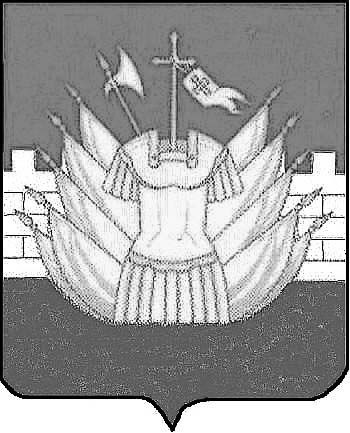 